INSTRUCTION MANUALExplosion-proof methane sensorJXBS-4001-CH4VER1.0WeihaiJXCTElectronicTechnologyCo.,Ltd.Ⅰ Brief Introduction1.1 Product OverviewThe explosion-proof methane sensor adopts the professional test methane concentration sensor probe as the core detection device, which has the characteristics of wide measuring range, high precision, good linearity, good generality, convenient use, easy installation, long transmission distance and moderate price. 1.2 Primary ParametersⅡ Hardware Connections2.1 CHECKING BEFORE INSTALLATIONCheck the list of devices before installation:2.2 Interface DescriptionWide voltage power input can be 12-24V. When wiring the 485 signal line, pay attention that the two A / B lines cannot be reversed, and the addresses between multiple devices on the bus cannot conflict.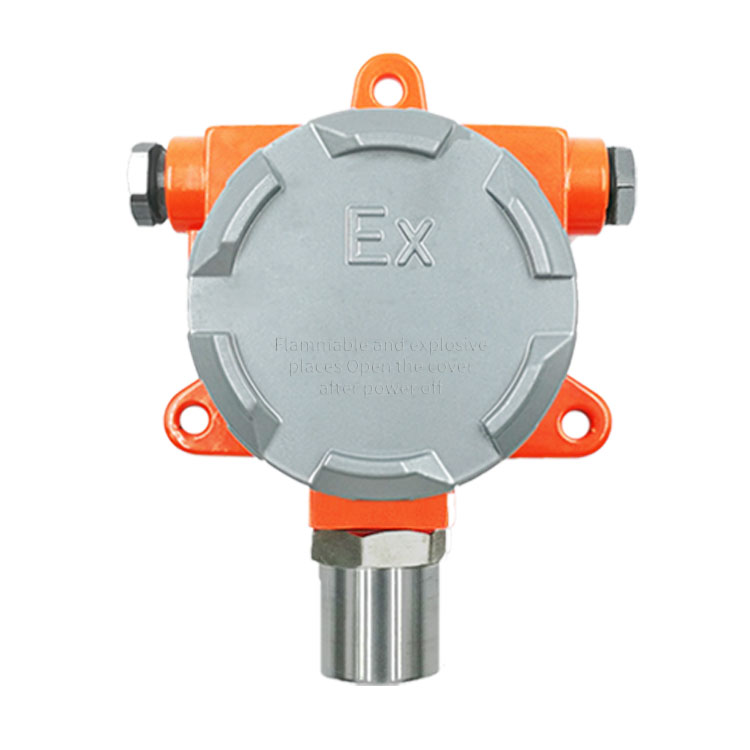 Factory by default to provide 0.6 meters long wire, customers can be on demand to extend the wire or according to the form sequential wiring. 2.3 Installation DescriptionThe explosion-proof sensor is wall-mounted and can be fixed by three 8mm fixing holes. Customers can use expansion screws or bolts. The size and position of the fixing hole are as follows:Please ensure the installation direction during installation.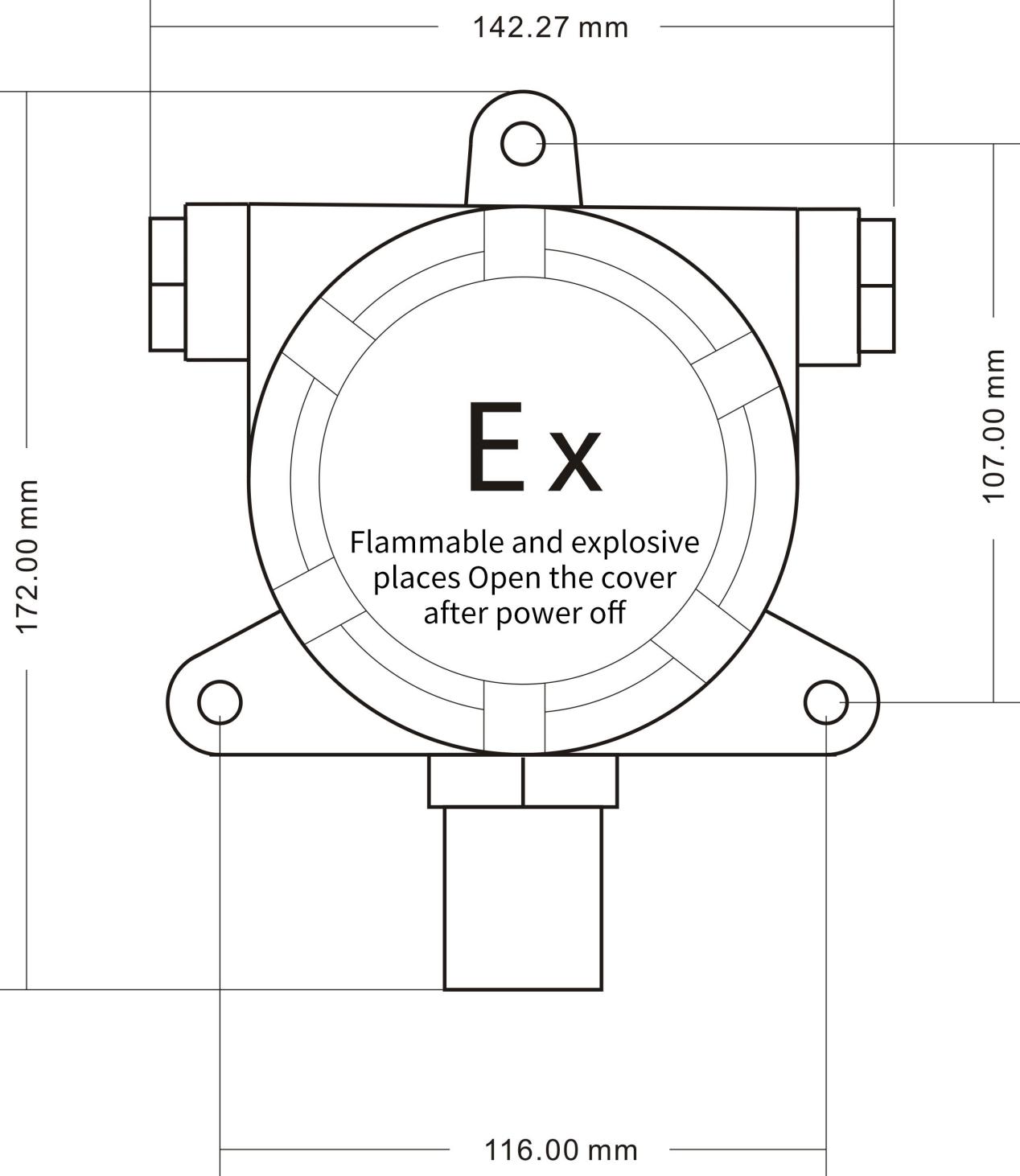 Without display sensor size and installation drawing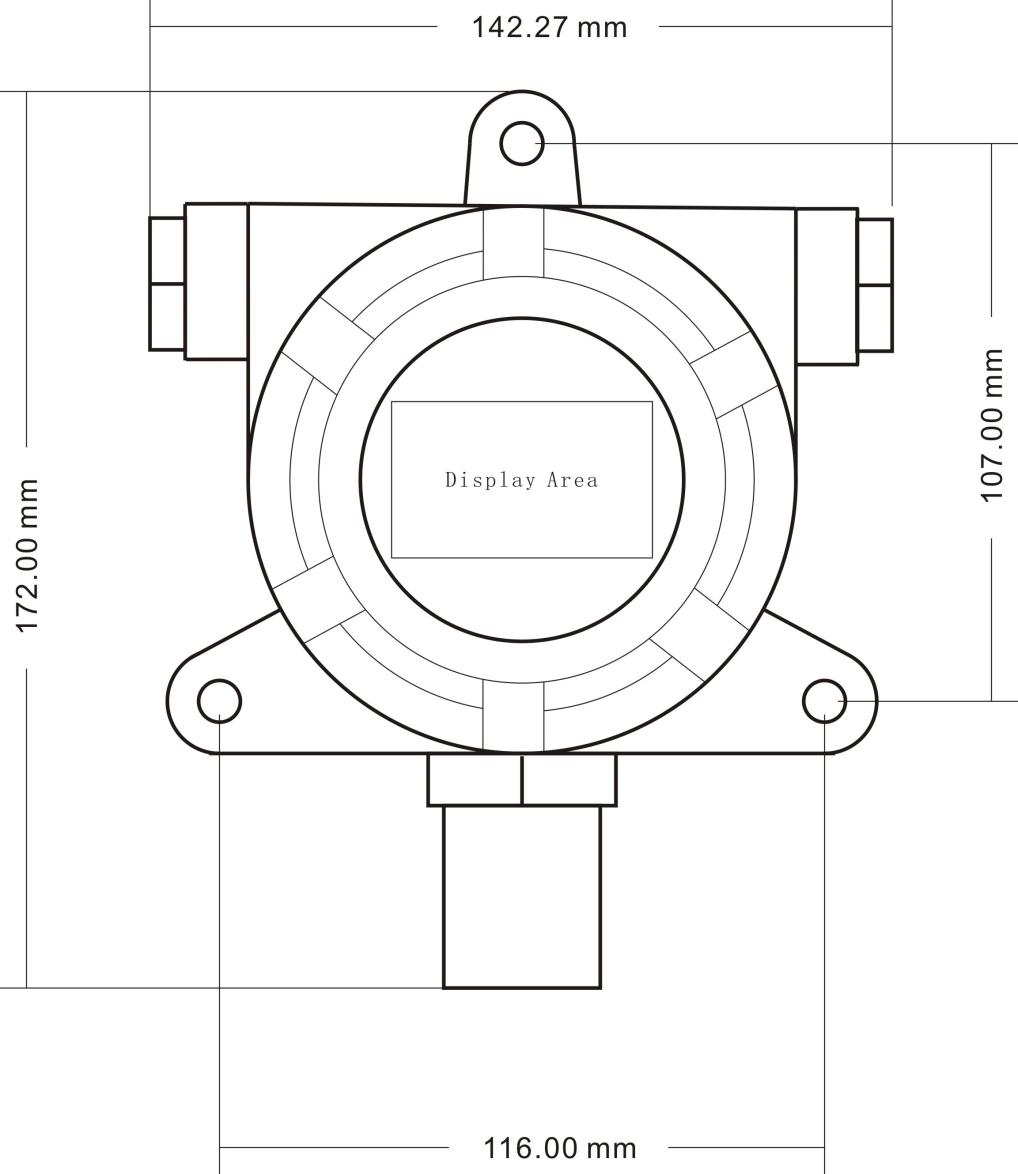 Sensor size and installation drawing with display windowⅢ Digital sensor communication protocol3.1 Communication Basic Parameters3.2 Data frame format definitionModbus-RTU communication protocol is adopted, the format is as follows:Time for initial structure ≥ 4 bytesAddress code = 1 byteFunction code = 1 byteData area = N bytesError check = 16-bit CRCTime to end structure ≥ 4 bytesAddress code: It is the address of the transmitter and is unique in the communication network (factory default 0x01).Function code: The function instruction of the command issued by the host, this transmitter only uses the function code 0x03 (reading register data).Data area: The data area is the specific communication data. Note that the high byte of the 16bits data comes first!CRC code: two-byte check code.Inquiry frameResponse frame3.3 Register Address3.4 Communication protocol examples and explanations3.4.1 Read Device Address 0x01's methane ConcentrationInquiry FrameAnswer Frames( For example, the reading is 0.02% )Methane: 0x0002(hexadecimal)=2=> methane=0.02% 3.4.2 Read Device Address 0x01's Temperature And Humidity ValueInquiry FrameAnswer FrameTemperature：When the temperature is lower than 0 ℃, upload it in two's complement formFF9BH ( hexadecimal ) =-101=> Temperature =-10.1 ℃Humidity：0292H ( hexadecimal ) =658=> Humidity =65.8%RH3.4.3 Read Device Address 0x01's Temperature And Humidity, methane Concentration ValueInquiry FrameAnswer FrameTemperature：When the temperature is lower than 0 ℃, upload it in two's complement form011B H ( hexadecimal ) =283=> Temperature =28.3 ℃Humidity：0314 H ( hexadecimal ) =788=> Humidity =78.8%RHMethane: 0x28(hexadecimal)=40=>Methane=0.40% IV Meaning and Conversion of Analog Sensor Parameters4.1 Analog 4-20mA Current OutputFormula P (CH4)=(I-4mA)*6.25% where the unit of P is% and the unit of I is mA. For example, the data collected in the current situation is 8.125 mA, and the value of CH4 is calculated at 25.78% LEL. 4.2 Analogue 0-10V Voltage OutputThe formula is P(CH4)= V (voltage) /100%The unit of P is ppm and the unit of V is mV.For example, the data collected in the current case is 3515 mV, and the value of the calculated CH4 is 35.15%LEL at this time. 4.3 Analogue 0-5V voltage outputThe formula P (CH4)= V (voltage)/50% where the unit of P is% and the unit of V is mV. For example, the data collected in the current situation is 4228mV, and the value of CH4 is 84.56% LEL. V Frequently Asked Questions and Quality Assurance5.1 Digital devices cannot be connected to a PLC or computerThe possible reasons are as follows:● The computer has multiple COM ports, and the selected port is incorrect.● The device address is wrong, or there are devices with duplicate addresses (the factory defaults are all 1).● Baud rate, check mode, data bit, stop bit error.● The host polling interval and waiting for response time are too short, both need to be set above 200ms.● The 485 bus is disconnected, or the A and B wires are reversed.● Too many devices or wiring is too long, you should supply power nearby, add 485 booster, and increase 120Ω terminal resistance. ● The USB to 485 driver is not installed or damaged. ● Equipment is damaged.5.2 Warranty and after salesThe warranty terms are in accordance with the sensor after-sales clauses of Weihai Jingxun Changtong Electronic Technology Co., Ltd. The warranty period is two years for the main circuit of the sensor, one year for the gas-sensitive probe, and three months for the accessories (shell, plug, cable, etc.)PARAMETERSTECHNICAL SPECIFICATIONSMEASUREMENT RANGE 0-100%LELMEASURING MODECatalytic combustionCH4 ACCURACY3%F.sTIMEWARRANTY PERIOD2 years ( Host ) / 1 year ( Sensor )RESPONSE less than 15 secondsBAUD RATE2400/4800/9600COMMUNICATION PORTRS485POWER SUPPLYBus-powered,12-24VDC POWER CONSUMPTION ≤1.5W（@12V DC , 25℃）OPERATING TEMPERATURE0-50℃WORKING HUMIDITY ENVIRONMENT15-90% RH  （no condensation) CASE SIZE172×142×90mm3EXPLOSION-PROOF GRADEExd ⅡCT6NameNumberTHE EXPLOSION-PROOF SENSOR DEVICE112V POWER ADAPTER1(Optional) THE USB TO 485 DEVICE1(Optional) WARRANTY CARD / CERTIFICATE1Line ColorDescriptionPowerBrownPower supply Positive ( 12-24V DC )PowerBlackPower supply NegativeCommunicationYellow ( Gray ) 485-ACommunicationBlue485-BPARAMETERSCONTENTCoding8-bit binaryData bits8 bitParity bitNoStop bit1 bitError checkingCRC (redundant loop code)Baud rate2400 bps/ 4800 bps/ 9600 bps can be set factory defaults to 9600 bpsaddress codefunction codeRegister start addressRegister lengthLow check bitCheck code high1 byte1 byte2 bytes2 bytes1 byte1 byteaddress codefunction codeNumber of valid bytesData areaSecond data areaNth data area1 byte1 byte1 byte2 bytes2 bytes2 bytesRegister AddressPlc Configuration AddressContentOperation0000H40001Temperature ( Unit 0.1℃)Read-Only0001H40002Humidity ( Unit 0.1%RH)Read-Only0006H40007Methane( unit 0.1%)Read-Only0100H40101Device Address (0-252)R/W0101H40102Baud Rate (2400/4800/9600)R/WAddress CodeFunction CodeStart AddressData LengthCRC_L CRC_H0x010x030x000x060x000x010x640x0BAddress CodeFunction CodeReturns to The Number Of Valid BytesMethane ValueCheck Digit LowCheck Digit High0x010x030x020x00 0x020x390x85Address CodeFunction CodeStart AddressData LengthCRC_L CRC_H0x010x030x00,0x000x00,0x020xC40x0BAddress CodeFunction CodeNumber Of Valid BytesHumidity ValueTemperature ValueCRC_L CRC_H0x010x030x040x020x920xFF0x9B0x5A0x3DAddress CodeFunction CodeStart AddressData LengthCRC_L CRC_H0x010x030x00,0x000x00,0x070x040x08Address CodeFunction CodeNumber Of Valid BytesHumidity ValueTemperature Value0x010x030x0E0x030x140x010x1B8 Useless Bytes8 Useless BytesMethane ValueCRC_L CRC_H0x00 ...0x00 ...0x000x280x500x3BCurrent ValueCH44mA0%LEL20mA100%LELVoltage ValueCH40V0%LEL10V100%LELVoltage ValueCH40V0%LEL5V100%LEL